ПОКАЗАТЕЛИ ПО ГОДАМ Название показателя2009201020112012201320142015201620172018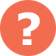 Число публикаций на портале elibrary.ru288213262267310301281599561429Число публикаций в РИНЦ258195226249284288256560536397Число публикаций, входящих в ядро РИНЦ3911151271761913Число статей в журналах17098105141151151163154141148Число статей в журналах, входящих в Web of Science или Scopus369101161061210Число статей в журналах, входящих в RSCI39054234108Число статей в журналах, входящих в перечень ВАК71484558697389657186Число монографий511996837812Число патентов0000000000Число публикаций с участием зарубежных авторов0001510111